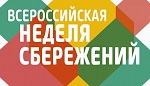 Мероприятия Всероссийской Недели сбережений в 2021 году приурочены к Международному дню сбережений, нацелены на повышение информированности широких слоев населения по вопросам финансовой безопасности и разумного финансового поведения.В течение первых двух недель ноября 2021 года в нескольких студенческих группах состоялись онлайн уроки по финансовой грамотности: «Пять простых правил, чтобы не иметь проблем с деньгами», «Путешествие в историю страхования», «Азбука страхования. 5 советов, которые помогут».Тема Недели, которая проходит в онлайн формате: «Семейный финансовый совет – основа верных решений».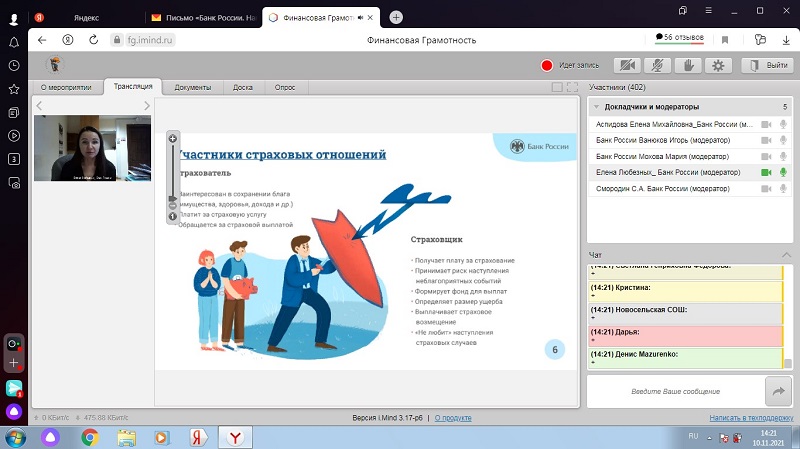 